Протокол заседания ШМО учителей от 30.11.2021 г.Тема: «Формирование функциональной грамотности школьников 1- 9 класса». Присутствовали: Фомичева А.С., Мичурина К.А., Воренкова Е.В., Лузина О.В., Новикова Е.Н., Ведерникова Т.И., Шилкова О.В., Васнина А.А., Соловьева Г.Л.Вопросы для обсуждения: 1.1.Компоненты функциональной грамотности. 1.2. Пути формирования функциональной грамотности. 1.3. Критерии оценивания. Слушали: По первому вопросу выступила учитель русского языка и литературы – Ведерникова Татьяна Ильинична. В своем выступлении она рассказала об основных компонентах функциональной грамотности.   Понятие «функциональная грамотность» появилось в педагогике недавно – примерно в 70-е годы XX века. Его появление связано с тем, что с каждым годом уровень школьного образования повышался, и от школьников требовалось уже не просто уметь читать и писать. По факту, функциональная грамотность – это базовые навыки жизни в обществе, которые будут востребованы, чем бы человек ни занимался. PISA — это международное сравнительное исследование, направленное на оценивание функциональной грамотности по трем группам: -грамотность чтения; -математическая грамотность; -естественнонаучная грамотность; -Читательская грамотность - это способность ребенка использовать тексты для достижения своих целей, пополнения знаний, приобретения навыков. Для формирования читательской грамотности важно уметь находить и извлекать из текста информацию, размышлять над ним, «читать между строк». Математическая грамотность  Под математической грамотностью понимается способность ребенка использовать математические знания в разных контекстах, на основе математических данных описывать, объяснять, предсказывать явления. Формировать математическую грамотность значит учить ребёнка принимать взвешенные решения, формулировать объективное мнение, анализировать окружающую действительность.   Естественнонаучная грамотность  Под естественнонаучной грамотностью понимают способность ребёнка формировать мнение о проблемах, связанных с естественными науками. Для этого важны навыки интерпретации научных данных, умение спланировать и провести исследование, объяснить явления природы и технологии, найти доказательства. По второму вопросу выступала – Мичурина Ксения Андреевна - учитель начальных классов. Она сообщила об основных путях формирования функциональной грамотности по отдельным предметам. Пути повышения функциональной грамотности учащихся по русскому языку.  Учебный предмет «Русский язык» ориентирован на овладение учащимися функциональной грамотностью, но вместе с этим ребята овладевают навыком организации своего рабочего места (и закрепляется на других предметах); навыком работы с учебником, со словарем; навыком распределения времени; навыком проверки работы товарища; навыком нахождения ошибки; навыком словесной оценки качества работы. Как добиться, чтобы ученик умело не только заучивал правило, но и видел орфограмму. Использование на уроках приемов проблемного обучения предполагает возникновение потребности в знании и применении новых орфографических или грамматических правил. Знакомство с правилом хорошо осуществляется в ситуации орфографического затруднения. На этом этапе происходит творческое овладение и развитие мыслительной способности детей. Вся система орфографических работ строится на проблемных методах. Важно организовать работу, чтобы каждый ученик ежедневно чувствовал ответственность за свои знания. Формы работы: письмо с проговариванием, списывание, комментируемое письмо, письмо под диктовку с предварительной подготовкой, письмо по памяти, творческие и проектные работы, выборочное списывание. Чтобы вызвать интерес к уроку использую стихотворные упражнения по орфографии; -словарная творческая работа, работа над ошибками. Свои знания могут успешно применять и на других уроках: чтения, истории, природоведения, математике.  Учебный предмет “Математика” предполагает формирование арифметических счетных навыков, ознакомление с основами геометрии; формирование навыка самостоятельного распознавания расположения предметов на плоскости и обозначение этого расположения языковым средствами: внизу, вверху, между, рядом, сзади, ближе, дальше; практическое умение ориентироваться во времени, умение решать задачи, сюжет которых связан с жизненными ситуациями. Развитие у детей логического мышления – это одна из важных задач обучения учащихся. Умение мыслить логически, выполнять умозаключения без наглядной опоры, сопоставлять суждения по определенным правилам – необходимое условие успешного усвоения учебного материала и развития функциональной грамотности. Систематическое использование на уроках математики нестандартных задач, расширяет математический кругозор младших школьников и позволяет более уверенно ориентироваться в простейших закономерностях окружающей их действительности и активнее использовать математические знания в повседневной жизни. Естественно-научная функциональная грамотность школьника: готовность осваивать и использовать знания о природе, осознание ценности и научных знаний о природе, овладение методами познания природных явлений, способность к рефлексивным действиям. На уроках отрабатываю навык обозначения событий во времени языковыми средствами: сначала, потом, раньше, позднее, до, в одно и то же время. Закрепляю признание ребенком здоровья как наиважнейшей ценности человеческого бытия, развиваю умение заботиться о своем физическом здоровье и соблюдать правила безопасности жизнедеятельности. Формы проведения уроков, направленных на развитие функциональной грамотности  школьника По третьему вопросу слушали Васнину Алену Андреевну – учителя биологии и химии, которая рассказала о критериях оценивания функциональной грамотности. Развитие функциональной грамотности требует совершенно новых подходов оценки учебных достижений по новой системе критериев «знание – понимание – применение – систематизация и обобщение».  Важное значение в развитии функциональной грамотности имеет мониторинг и комплексная оценка достижений учеников.  Они будут проводиться как национальными, так и международными системами оценки. Функции системы оценивания в настоящее время: Нормативная функция - включает в себя: фиксирование достижений конкретного учащегося относительно утвержденного государством эталона с тем, чтобы для него наступили все правовые последствия, соответствующие успешности его обучения и окончания им учебного заведения; административное отслеживание успеваемости отдельных учеников, школьных классов, уровня их подготовки и качества работы учителя (в соответствии с печальной практикой, сложившейся несколько десятилетий назад). Информативно-диагностическая функция, включающая основополагающие моменты содержательной связи между всеми участниками образовательного процесса, содержательную и эмоциональную рефлексию учащихся, а также педагогическую рефлексию учителей. Ведь именно оценивание в первую очередь дает пищу для размышлений на тему, все ли в порядке с образовательным процессом в конкретном классе, как и по поводу школьного благополучия отдельных учеников. Карательно-поощрительная функция, связанная с мотивацией деятельности учащихся, не требует дополнительных пояснений. Принципы оценивания: Принцип 1. Цель оценивания не в определении, кто лучше, а кто хуже, а  в создании условий для достижения учащимися наивысших результатов. Оценивание является неотъемлемой частью непрерывного процесса: планирование-обучение-оценивание-планирование-... Принцип 2 Оцениваемый и оценивающий должны заранее знать условия и критерии оценивания, которые  должны быть предельно ясными для того и другого. Принцип 3 Условия и критерии оценивания должны быть достаточно многообразны, чтобы получить наиболее объективную информацию о состоянии развития ребенка, достижении им ранее запланированных результатов Принцип 4 Важнейший этап процедуры оценивания: обратная связь между оценивающим и оцениваемым. Не только учитель, но и ребенок должен представлять себе то, над чем ему необходимо работать в ближайшее время. Принцип 5 Оценивая ту или иную свою способность знать, понимать или делать что-то, поступать соответствующим образом, ребенок должен всегда иметь перед собой ролевую модель. Требования к системе оценивания: Система оценивания должна: давать возможность определить, насколько успешно усвоен тот или иной учебный материал, сформирован тот или иной практический навык, то есть, другими словами, - возможность сверить достигнутый учащимся уровень с определенным минимумом требований, заложенных в тот или иной учебный курс. Система оценивания должна: фиксировать  изменения как общего уровня подготовленности каждого учащегося, так и динамику его успехов в различных сферах познавательной деятельности (усвоение информации, обработка информации, творческое представление своих мыслей и образов и т.д.), что позволяет получить более рельефную картину успехов и неудач учащихся в получении образования. В механизме выставления отметок должна быть заложена возможность адекватной интерпретации заложенной в них информации, для чего система оценивания должна быть совершенно прозрачной в смысле способов выставления текущих и итоговых отметок, а также целей, для достижения которых эти отметки ставятся.  В противном случае, на первый план вместо информативно-диагностической выходит карательно-поощрительная функция оценивания, в отношении правомерности существования которой в рамках среднего образования  существуют большие сомнения. 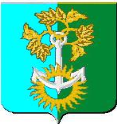 Свердловская областьНижнетуринский городской округМуниципальное автономное общеобразовательное учреждениеНижнетуринского городского округа«Средняя общеобразовательная школа №1имени Е.В. Панкратьева»(МАОУ НТГО «СОШ №1»)Свердловская областьНижнетуринский городской округМуниципальное автономное общеобразовательное учреждениеНижнетуринского городского округа«Средняя общеобразовательная школа №1имени Е.В. Панкратьева»(МАОУ НТГО «СОШ №1»)ул. Чкалова, д.11, г. Нижняя Тура, Свердловская обл., 624220тел.: (34342)2-59-94, E-mail: 173101@mail.ruИНН 6624007022, ОКПО 50307711, ОГРН 1026601484744ул. Чкалова, д.11, г. Нижняя Тура, Свердловская обл., 624220тел.: (34342)2-59-94, E-mail: 173101@mail.ruИНН 6624007022, ОКПО 50307711, ОГРН 1026601484744от 30.11.2021Урок-исследование Урок-путешествие Деловая игра («Поиск будущего», «Конференция экологов», «Заседание кабинета министров», «Экологический форум») Ролевая 	игра 	(«Заседание 	клуба 	юных 	экологов», 	«Клуб кинопутешественников») Исследовательская игра «Копилка чудес», «Тайны лесов» и др. Игра-викторина Квест Учебная и исследовательская лаборатория Экскурсия и виртуальная экскурсия Творческая гостиная 